Publicado en Madrid el 16/09/2019 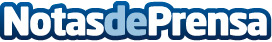 Tecompongotucanción.com: el regalo de aniversario más popular de las parejas 'millennials' en España Las canciones ‘on demand’ son un detalle romántico, exclusivo y ‘eco-friendly’, que está reemplazando a las tradicionales cajas de bombones como el regalo de aniversario más buscado por las parejas de la Generación YDatos de contacto:Te Compongo Tu Canción660 82 92 42Nota de prensa publicada en: https://www.notasdeprensa.es/tecompongotucancion-com-el-regalo-de Categorias: Nacional Música Sociedad Entretenimiento http://www.notasdeprensa.es